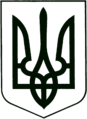 УКРАЇНА
    МОГИЛІВ-ПОДІЛЬСЬКА МІСЬКА РАДА 
   ВІННИЦЬКОЇ ОБЛАСТІ  ВИКОНАВЧИЙ КОМІТЕТ   РІШЕННЯ№82Від 26.03.2020р.                                                           м. Могилів-ПодільськийПро постановку громадян на квартирний облік        Керуючись ст. 30 Закону України «Про місцеве самоврядування в Україні», ст.ст. 9, 15, 18, 31, 34, 38, 39 Житлового кодексу України, Правилами обліку громадян, які потребують поліпшення житлових умов і надання їм жилих приміщень в УРСР, затверджених постановою Ради Міністрів УРСР, Укрпрофради від 11.12.1984 р., розглянувши матеріали, представлені житловою комісією міськвиконкому та заяви громадян, -виконком міської ради ВИРІШИВ:1. Включити у першочерговий список квартирного обліку:- гр. Королюка Олександра Олександровича, _______ року народження, склад сім’ї 1 чоловік. Тимчасово не працює. Підставою для взяття на облік є відсутність житла. Учасник АТО. 2. Включити у чергу соціальне житло та пільговий список квартирного обліку дітей-сиріт та дітей, позбавлених батьківського піклування, а саме: -гр. Гуцан Ренату, ______року народження, склад сім’ї 1 чоловік. Підставою для взяття на облік є відсутність житла та проживання в опікуна _______________.-гр. Чеботаєва Яна Анатолійовича, _____ року народження, склад сім’ї 1 чоловік. Підставою для взяття на облік є відсутність житла та проживання в опікуна ____________________.3. Головному спеціалісту з житлових питань управління житлово-комунального господарства міської ради Кушніру П.П. здійснити заходи, передбачені чинним законодавством, згідно даного рішення.4. Контроль за виконанням даного рішення покласти на керуючого справами виконкому Горбатюка Р.В..              Міський голова                                                           П. Бровко